Centaine, dizaine et unitéLes nombres de trois chiffres sont composés :- du chiffre des unités (celui de droite)- du chiffre des dizaines (celui du milieu)- du chiffre des centaines (celui de gauche)Exemple :Soit le nombre 357......Il est composé des chiffres 3 , 5 et 77 est le chiffre des unités5 est le chiffre des dizaines3 est le chiffre des centaines...(100 + 100 + 100) + (10 + 10 + 10 + 10 + 10) + (1 + 1 + 1 + 1 + 1 + 1 + 1) = 357(3 x 100) + (5 x 10) + 7 = 357300 + 50 + 7 = 357CentaineDizaineUnité357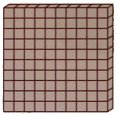 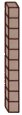 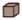 = 357centainesdizainesunités